CRESWICK PRIMARY SCHOOLPREP BOOKLIST 2023PREP BOOKLIST 2023Dear Parents and Carers, Please find attached your child’s 2023 booklist.  This means parents are responsible for sourcing the items on this booklist.  It is imperative in supporting your child’s learning that they have access to all of the listed items.  You will notice that there are some items where a particular brand is listed and we would encourage you to attempt purchasing the recommended brands.  Please label all books and the headphones with your child’s name. It is not necessary to label other stationery items, such as pencils, textas etc. as in Prep these items are pooled and shared for easy access. Prep students do not require a pencil case.Please send all supplies to school with all items on the first day – Tuesday 31st January 2023. Supplies that are extra for the year will be safely stored by the class teacher. Please see the attached Parent Payments document for regarding curriculum contributions and other known learning costs for the year. If you have any questions regarding booklists or the learning costs for 2023, please contact the office.Kind regardsMel Stewart Principal Ingrid Humm Leading Teacher QUANTITYSPECIFIC TYPEPRODUCT4Writer Premium 64-page Story Book - 100gsm Paper, Plain/ 24mm Ruled, Red Margin 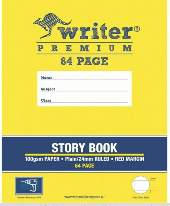 6Scrap Books White Bond – 64 Page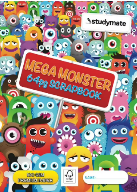 1Studymate 165x240 100gsm Mini Monster Scrapbook 64 Page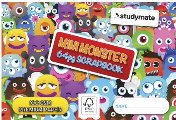 1Black – Italplast Green-R Magazine Stand Black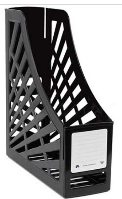 1Document Wallet Blue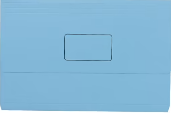 QUANTITYSTATIONERY ITEMS1Headphones – child sturdy ones4Whiteboard Markers – black, bullet tip (Staedtler Lumocolour brand please)1Studymate Soft Grip Scissors 8Glue Sticks (Bostik brand please)1Eraser1Coloured Pencils -12pkt (Faber-Castell brand please)1Zoom Twistable Crayons (12 pkt)1Coloured Textas 12pkt (Faber-Castell brand, not connector textas please)10Junior Triangular Grey-lead Pencils 2B (Faber-Castell brand please)4A4 Recycled White Copy Paper 80gsm 2Boxes of tissues